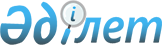 О внесении изменения в постановление акимата района от 10 апреля 2015 года № 91 "Об утверждении Положения о государственном учреждении "Отдел физической культуры и спорта акимата Тарановского района"
					
			Утративший силу
			
			
		
					Постановление акимата Тарановского района Костанайской области от 25 марта 2016 года № 98. Зарегистрировано Департаментом юстиции Костанайской области 28 марта 2016 года № 6240. Утратило силу постановлением акимата Тарановского района Костанайской области от 16 мая 2016 года № 160      Сноска. Утратило силу постановлением акимата Тарановского района Костанайской области от 16.05.2016 № 160.

      В соответствии со статьей 31 Закона Республики Казахстан от 23 января 2001 года "О местном государственном управлении и самоуправлении в Республике Казахстан" акимат Тарановского района ПОСТАНОВЛЯЕТ: 

      1. Внести в постановление акимата Тарановского района от 10 апреля 2015 года № 91 "Об утверждении Положения о государственном учреждении "Отдел физической культуры и спорта акимата Тарановского района" (зарегистрировано в Реестре государственной регистрации нормативных правовых актов за № 5598, опубликовано 4 июня 2015 года в районной газете "Маяк") следующее изменение:

      в Положении о государственном учреждении "Отдел физической культуры и спорта акимата Тарановского района", утвержденного указанным постановлением:

      подпункт 6) пункта 15 исключить. 

      2. Настоящее постановление вводится в действие по истечении десяти календарных дней после дня его первого официального опубликования.


					© 2012. РГП на ПХВ «Институт законодательства и правовой информации Республики Казахстан» Министерства юстиции Республики Казахстан
				
      Аким района

Б. Утеулин
